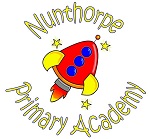 The days that make us happy make us wiseHead Teacher	            	               Deputy Head Teacher	                    Assistant Head TeacherMrs A O’Gara, BEd (Hons), NPQH            Mr N Salter, BA (Hons), MA	               Mrs Laura Leason, BA (Hons)Guisborough Road, Middlesbrough, TS7 0LATel: (01642) 315508	www.nunthorpeprimaryschool.co.uk	   Fax: (01642) 327113Email:  enquiries@nunthorpeprimary.org.uk   Multi Academy Trust StatusWhat is a Multi Academy Trust?A group of schools working together in a formal arrangement, mutually responsible for the outcomes of each school.Who are the members of Ironstone Multi Academy Trust (MAT)  The proposed schools forming the MAT are: Normanby Primary, Nunthorpe Primary, Ormesby Primary and Zetland Primary 
Why we appliedNunthorpe Primary Academy has worked closely with these schools in the past to help share good practice.We believe that it has the potential to accelerate the schools development.All of the above schools are good schools who share common beliefs, expectations and principles and are fully committed to achieving the highest quality of education for all.In a Multi Academy structure all member schools are mutually responsible for the quality of educational provision to gain the best outcomes for all in their community of schools.The Academy will continue to receive their share of the central funding that the Local Authority used to receive and spends on our behalf.  We believe that the ability to target funding more accurately at school level will bring further benefits to students and their learning.The school will have considerable freedom to set its own curriculum.  Nevertheless, the curriculum will remain balanced and broadly based while providing continuity and progression for all students.NB.  Whilst we will obtain advantages from our independence from the Local Authority control we will retain strong links and have a continued working relationship with Redcar and Cleveland Council. WHAT WON’T CHANGE?Parents and children will see very little change.The colour and logo on our uniform.Nunthorpe Primary Academy will remain accountable to its families, pupils, Governors, OFSTED and Department for Education.Nunthorpe Primary Academy will remain part of the family of local schools working together.Admissions procedures.School staff.Staff pay and conditions.WHAT WILL CHANGE?Our working relationship with the schools listed above will be formalised in order to secure future improvement work.Alexa O’Gara, Head TeacherCompany Registration Number  9040156